ขอแสดงความคิดเห็นต่อ (ร่าง) ประกาศ กสทช. เรื่อง หลักเกณฑ์การอนุญาตให้ใช้เครื่องวิทยุคมนาคมในกิจการประจำที่ ย่านความถี่ ๕๗ - ๖๖ กิกะเฮิรตซ์ (GHz) ในประเด็นดังต่อไปนี้ประเด็นรับฟังความคิดเห็นประเด็นอื่นๆขอแสดงความคิดเห็นต่อ (ร่าง) ประกาศ กสทช. เรื่อง มาตรฐานทางเทคนิคของเครื่องโทรคมนาคมและอุปกรณ์ สำหรับเครื่องวิทยุคมนาคมในกิจการประจำที่ ย่านความถี่วิทยุ ๕๗ – ๖๖ กิกะเฮิรตซ์ ในประเด็นดังต่อไปนี้ประเด็นรับฟังความคิดเห็นประเด็นอื่นๆ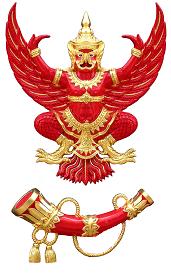 แบบแสดงความคิดเห็น(ร่าง) ประกาศ กสทช. เรื่อง หลักเกณฑ์การอนุญาตให้ใช้เครื่องวิทยุคมนาคมในกิจการประจำที่ ย่านความถี่ ๕๗ - ๖๖ กิกะเฮิรตซ์ (GHz)วัน/เดือน/ปี ชื่อ/หน่วยงานผู้ให้ความคิดเห็น ที่อยู่ โทรศัพท์ โทรสาร Email address ประเด็นความคิดเห็น/ข้อเสนอแนะขอบข่าย (ข้อ ๑)................................................................................................................................................................................................................................................................................................................................................................................................ ................................................................................................................................................................................................กำลังส่ง (ข้อ ๒)................................................................................................................................................................................................................................................................................................................................................................................................................................................................................................................................................................................................ ใบอนุญาตวิทยุคมนาคม (ข้อ ๓)................................................................................................................................................................................................................................................................................................................................................................................................................................................................................................................................................................................................ มาตรฐานทางเทคนิคและการแสดงความสอดคล้องตามมาตรฐานทางเทคนิค (ข้อ ๔)................................................................................................................................................................................................................................................................................................................................................................................................................................................................................................................................................................................................การติดตั้งใช้งาน (ข้อ ๕)................................................................................................................................................................................................................................................................................................................................................................................................................................................................................................................................................................................................สิทธิการคุ้มครองการรบกวน (ข้อ ๖)................................................................................................................................................................................................................................................................................................................................................................................................................................................................................................................................................................................................ แบบแสดงความคิดเห็น(ร่าง) ประกาศ กสทช. เรื่อง มาตรฐานทางเทคนิคของเครื่องโทรคมนาคมและอุปกรณ์ สำหรับเครื่องวิทยุคมนาคมในกิจการประจำที่ ย่านความถี่วิทยุ ๕๗ – ๖๖ กิกะเฮิรตซ์วัน/เดือน/ปี ชื่อ/หน่วยงานผู้ให้ความคิดเห็น ที่อยู่ โทรศัพท์ โทรสาร Email address ประเด็นความคิดเห็น/ข้อเสนอแนะขอบข่าย (ข้อ ๑)................................................................................................................................................................................................................................................................................................................................................................................................................................................................................................................................................................................................มาตรฐานทางเทคนิคด้านความถี่วิทยุ (Radio Frequency Requirements) (ข้อ ๒)มาตรฐานทางเทคนิคด้านความถี่วิทยุ (Radio Frequency Requirements) (ข้อ ๒)กำลังส่ง (output power) และกำลังส่งออกอากาศสมมูลแบบไอโซทรอปิก (e.i.r.p.) (ข้อ ๒.๑)................................................................................................................................................................................................................................................................................................................................................................................................................................................................................................................................................................................................การแพร่แปลกปลอม (spurious emissions) (ข้อ ๒.๒)................................................................................................................................................................................................................................................................................................................................................................................................................................................................................................................................................................................................วิธีการทดสอบ (ข้อ ๓)วิธีการทดสอบ (ข้อ ๓)กำลังส่ง (output power) และกำลังส่งออกอากาศสมมูลแบบไอโซทรอปิก (e.i.r.p.) (ข้อ ๓.๑)  ................................................................................................................................................................................................................................................................................................................................................................................................................................................................................................................................................................................................ การแพร่แปลกปลอม (spurious emissions) (ข้อ ๓.๒)  ................................................................................................................................................................................................................................................................................................................................................................................................................................................................................................................................................................................................มาตรฐานทางเทคนิคด้านความปลอดภัยทางไฟฟ้า (Electrical Safety Requirements) (ข้อ ๔)................................................................................................................................................................................................................................................................................................................................................................................................................................................................................................................................................................................................การแสดงความสอดคล้องตามมาตรฐานทางเทคนิค (ข้อ ๕)................................................................................................................................................................................................................................................................................................................................................................................................................................................................................................................................................................................................